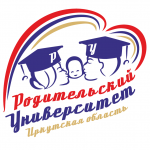 ПЛАН РАБОТЫ Родительского университета на 2020-2021 гг.№ встречи, датаДля родителей детей до 3-х летДля родителей детей 3-5 летДля родителей детей 5-7 летоктябрь 2020г.«Адаптация ребенка к ДОУ»  1. О порядке комплектования детей в муниципальные детские сады г. Иркутска и заключении договора с родителями.2. Психологические особенности развития детей 3-х лет.3. Социально-психологическая адаптация ребенка в ДОУ: вопросы и ответы.4. Взаимодействие семьи и детского сада как необходимое условие полноценного развития ребенка.ноябрь 2020 г.«Будущий первоклассник» 1. Психологическая готовность ребенка к школе.2. Идем в школу всей семьей (трудности адаптации). Поддержка семьи – основа успеха в будущем.3. Портфолио будущего первоклассника – одна из форм становления самооценки ребенка.4. Повлияем на мотивацию к деятельности вместе (о сотрудничестве педагогов и родителей).декабрь 2020г.«Дети – наше будущее и оно в наших руках»«Дети – наше будущее и оно в наших руках»«Дети – наше будущее и оно в наших руках»декабрь 2020г.1. Сохранение и укрепление здоровья ребенка. 2. Сила родительского слова или как избежать ошибок воспитания.1. Нравственное воспитание в детском саду и семье. 2. Взаимоотношения поколений (воспитание уважительного отношения к бабушкам и дедушкам).1. Два мира – два взгляда на жизнь: умение понимать ребенка. 2. Дошкольное детство – подготовка к школе или социализация в целом?январь 2021г.«Мир детский – мир взрослый» «Мир детский – мир взрослый» «Мир детский – мир взрослый» январь 2021г.1. Взрослые и дети – такие разные! 2. Роль мамы и папы в развитии и воспитании ребенка.1. Влияние пола и порядка рождения ребенка на отношение к нему родителей. 2. Особенности воспитания мальчиков и девочек.3. Эффективное взаимодействие взрослых с детьми.1. Поддержим интерес детей к сверстникам и взрослым. 2. Как научить ребенка общаться.3. Детские «почему?» и  «зачем?» - грамотно отвечаем на вопросы ребенка.февраль 2021 г.«Развиваемся вместе»«Развиваемся вместе»«Развиваемся вместе»февраль 2021 г.1. Выбор игрушек и развивающих игр – подход со знанием дела. 2. Как развить самостоятельность и активность ребенка.3. Выявляем и развиваем способности.1. Выбор игрушек и развивающих игр – подход со знанием дела. 2. Как развить самостоятельность и активность ребенка.3. Выявляем и развиваем способности.1. Выбор игрушек и развивающих игр – подход со знанием дела. 2. Как развить самостоятельность и активность ребенка.3. Выявляем и развиваем способности.март 2021г.«Ребенок в информационном мире»«Ребенок в информационном мире»«Ребенок в информационном мире»март 2021г.1.   Влияние СМИ на развитие. 2.   Информационная безопасность ребенка.3.   Чем заменить привлекательные для ребенка гаджеты.1.   Влияние СМИ на развитие. 2.   Информационная безопасность ребенка.3.   Чем заменить привлекательные для ребенка гаджеты.1.   Влияние СМИ на развитие. 2.   Информационная безопасность ребенка.3.   Чем заменить привлекательные для ребенка гаджеты.апрель 2021г.«Организация досуга в семье»«Организация досуга в семье»«Организация досуга в семье»апрель 2021г.1. Играем всей семьей – весело и полезно. 2. Веселые игры и забавы летом.1. Играем всей семьей – весело и полезно. 3. Читаем сказки вместе.4. Веселые игры и забавы летом.1. Вспоминаем семейные традиции. 2. Играем всей семьей – весело и полезно.3. Читаем сказки вместе.